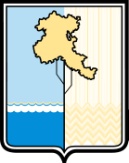 СОВЕТОМСКОГО МУНИЦИПАЛЬНОГО РАЙОНАОМСКОЙ ОБЛАСТИРЕШЕНИЕот «__» _________ 2019 года № ___О внесении изменений в правила землепользования и застройки Розовского сельского поселения Омского муниципального района Омской областиРуководствуясь Градостроительным кодексом Российской Федерации, Федеральным законом от 23.06.2014 № 171-ФЗ «О внесении изменений в Земельный кодекс Российской Федерации и отдельные законодательные акты Российской Федерации», Федеральным законом от 06.10.2003 № 131-ФЗ «Об общих принципах организации местного самоуправления в Российской Федерации», Уставом Омского муниципального района Омской области, Совет Омского муниципального района Омской областиРЕШИЛ:Внести в Правила землепользования и застройки Розовского сельского поселения Омского муниципального района Омской области, утвержденные Решением Совета Розовского сельского поселения Омского муниципального района Омской области от 30.06.2009 № 21/1                                «Об утверждении Правил землепользования и застройки Розовского сельского поселения Омского муниципального района Омской области» (далее – Правила), следующие изменения:Строку «Зоны сельскохозяйственного использования (СХИ-4)» Таблицы 1: Виды разрешенного использования земельных участков и объектов капитального строительства Раздела 3. Градостроительные регламенты Правил изложить в новой редакции согласно приложению к настоящему решению.Комитету земельно-имущественных отношений и градостроительной деятельности Администрации Омского муниципального района Омской области совместно с Организационно-кадровым управлением Администрации Омского муниципального района Омской области обеспечить исполнение настоящего решения в соответствии с требованиями действующего законодательства.Контроль за исполнением настоящего решения возложить на заместителя Главы муниципального района по вопросам земельно-имущественных отношений и градостроительной деятельности В.Г. Басс, руководителя аппарата Главы муниципального района О.В. Коломыцыну.Настоящее решение вступает в силу с момента его официального опубликования.Глава муниципального района                                                         Г.Г. Долматов             «                                                                                                                                                                                                                                                                      »  Приложение к решению Совета Омского муниципального района Омской областиот «___» _________ 2019 № _____Зоны сельскохозяйственного использования (СХИ-4)Ведение садоводства:- осуществление отдыха и (или) выращивания гражданами для собственных нужд сельскохозяйственных культур; - размещение для собственных нужд садового дома, жилого дома (отдельно стоящего здания количеством надземных этажей не более чем три, высотой не более двадцати метров, которое состоит из комнат и помещений вспомогательного использования, предназначенных для удовлетворения гражданами бытовых и иных нужд, связанных с их проживанием в таком здании, не предназначенного для раздела на самостоятельные объекты недвижимости); -  выращивание сельскохозяйственных культур;- размещение индивидуальных гаражей и хозяйственных построек и гаражей;Земельные участки  общего назначения: -земельные участки, являющиеся имуществом общего пользования и предназначенные для общего использования правообладателями земельных участков, расположенных в границах территории ведения гражданами садоводства или огородничества для собственных нужд, и (или) для размещения объектов капитального строительства, относящихся к имуществу общего пользованияРазмещение и эксплуатация линейных объектов (кроме железных дорог общего пользования и автомобильных дорог общего пользования федерального и регионального значения), размещение защитных сооружений (насаждений), объектов мелиорации, информационных и геодезических знаков, если федеральным законом не установлено иное.Связь:Размещение объектов связи, радиовещания, телевидения, включая воздушные радиорелейные, надземные и подземные кабельные линии связи, линии радиофикации, антенные поля, усилительные пункты на кабельных линиях связи, инфраструктуру спутниковой связи и телерадиовещания, за исключением объектов связи, размещение которых предусмотрено содержанием видов разрешенного использования с кодами 3.1.1, 3.2.31) Максимальная высота сквозного ограждения между смежными земельными участками – 2 м, при этом ограждения должны быть сетчатые с целью минимального затенения территории соседнего участка; 2) Расстояние от окон помещений до хозяйственных и прочих строений, расположенных на соседних участках, должно быть не менее 6 м; 3) В пределах участков запрещается размещение автостоянок для грузового транспорта; 4) Размещение бань, саун, допускается при условии канализования стоков в водонепроницаемые емкости (выгребы); 5) Ширина проезжей части проездов должна составлять не менее 4,5 м